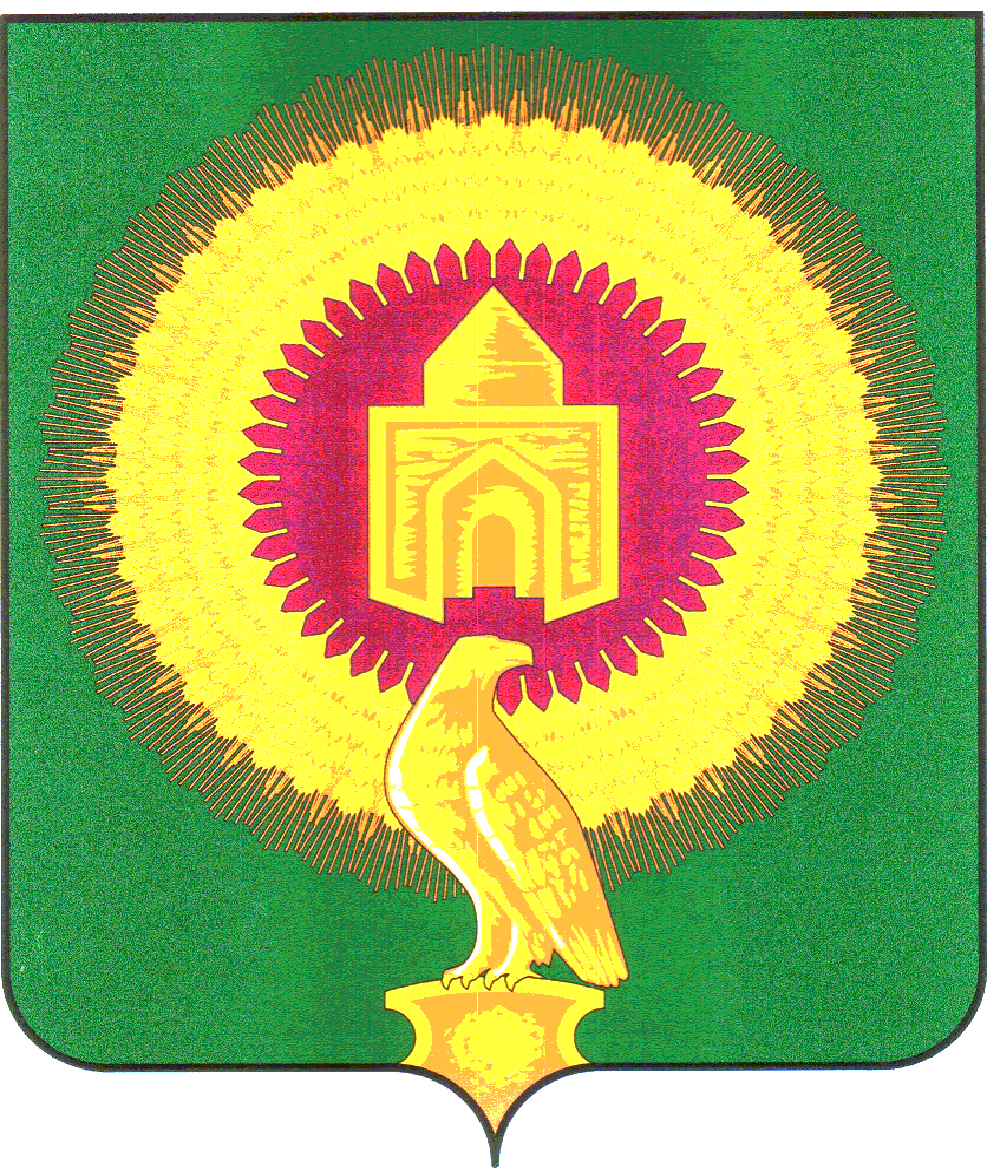 СОВЕТ ДЕПУТАТОВКРАСНООКТЯБРЬСКОГО СЕЛЬКОГО ПОСЕЛЕНИЯВАРНЕНСКОГО МУНИЦИПАЛЬНОГО РАЙОНАЧЕЛЯБИНСКОЙ ОБЛАСТИРЕШЕНИЕот 22 января 2020 года   № 01О внесении изменений и дополненийв бюджет Краснооктябрьского сельскогопоселения на 2020 год и на плановыйпериод 2021 и 2022 годовСовет депутатов Краснооктябрьского сельского поселения.РЕШАЕТ:1. Внести в бюджет Краснооктябрьского сельского поселения на 2020 год и на плановый период 2021 и 2022 годов, принятый Решением Совета депутатов Краснооктябрьского сельского поселения Варненского муниципального района Челябинской области от 19 декабря 2019 года  № 13 следующие изменения:1) в статье 1: в пункте 1 п.п. 1 слова «в сумме 8693,99 тыс. рублей» заменить на слова «в сумме 8753,88 тыс. рублей», слова «в сумме  5840,99 тыс. рублей» заменить на слова «в сумме 5900,88 тыс. рублей»;  в пункте 1 п.п. 2 слова «в сумме 8693,99 тыс. рублей» заменить на слова «в сумме 8909,75 тыс. рублей»;в пункте 1 п.п. 3 слова «дефицит (профицит) бюджета Краснооктябрьского  сельского поселения не планируется» заменить на слова «дефицит бюджета Краснооктябрьского сельского поселения на 2020 год  в сумме 155,87 тыс. рублей».2) Приложение 4 изложить в новой редакции (приложение 1 к настоящему решению);3) Приложение 6 изложить в новой редакции (приложение 2 к настоящему решению);4) Приложение 12 изложить в новой редакции (приложение 3 к настоящему решению).2. Настоящее Решение вступает в силу со дня его подписания и обнародования.Глава Краснооктябрьскогосельского поселения	А.М.МайоровПредседатель Совета депутатов	Н.М.СтаростинаПриложение 1к решению «О внесении изменений и дополнений в бюджет Краснооктябрьского сельского поселенияна 2020 год и на плановый период 2021 и 2022 годов»от 22 января 2020 года № 01Приложение 4к решению «О бюджете Краснооктябрьского сельского поселенияна 2020 год и на плановый период 2021 и 2022 годов»от 19 декабря 2019 года № 13Распределение бюджетных ассигнований по разделам, подразделам, целевым статьям, группам видов расходов бюджета Краснооктябрьского сельского поселения на 2020 год(тыс. руб.)Приложение 2к решению «О внесении изменений и дополнений в бюджет Краснооктябрьского сельского поселенияна 2020 год и на плановый период 2021 и 2022 годов»от 22 января 2020 года № 01Приложение 6к решению «О бюджете Краснооктябрьского сельского поселенияна 2020 год и на плановый период 2021 и 2022 годов»от 19 декабря 2019 года № 13Ведомственная структура расходов бюджета Краснооктябрьского сельского поселенияна 2020 год(тыс. руб.)Приложение 3к решению «О внесении изменений и дополнений в бюджет Краснооктябрьского сельского поселенияна 2020 год и на плановый период 2021 и 2022 годов»от 22 января 2020 года № 01Приложение 12к решению «О бюджете Краснооктябрьского сельского поселенияна 2020 год и на плановый период 2021 и 2022 годов»от 19 декабря 2019 года № 13Источники внутреннего финансирования дефицита бюджета Краснооктябрьского  сельского поселения на 2020 год (тыс. руб.)Наименование показателяКБККБККБККБКСумма на 2020 годНаименование показателяРазделПодразделКЦСРКВРСумма на 2020 год123456ВСЕГО:8 909,75ОБЩЕГОСУДАРСТВЕННЫЕ ВОПРОСЫ012 312,87Функционирование высшего должностного лица субъекта Российской Федерации и муниципального образования0102507,26Расходы общегосударственного характера01029900400000507,26Глава муниципального образования01029900420301507,26Расходы на выплаты персоналу в целях обеспечения выполнения функций государственными (муниципальными) органами, казенными учреждениями, органами управления государственными внебюджетными фондами01029900420301100507,26Функционирование Правительства Российской Федерации, высших исполнительных органов государственной власти субъектов Российской Федерации, местных администраций01041 474,32Расходы общегосударственного характера010499004000001 474,16Центральный аппарат010499004204011 474,16Расходы на выплаты персоналу в целях обеспечения выполнения функций государственными (муниципальными) органами, казенными учреждениями, органами управления государственными внебюджетными фондами01049900420401100450,69Закупка товаров, работ и услуг для обеспечения государственных (муниципальных) нужд01049900420401200994,14Межбюджетные трансферты0104990042040150029,34Уплата налога на имущество организаций, земельного и транспортного налога010499089000000,15Уплата налога на имущество организаций, земельного и транспортного налога государственными органами010499089204010,15Иные бюджетные ассигнования010499089204018000,15Обеспечение деятельности финансовых, налоговых и таможенных органов и органов финансового (финансово-бюджетного) надзора0106331,30Расходы общегосударственного характера01069900400000331,30Центральный аппарат01069900420401331,30Расходы на выплаты персоналу в целях обеспечения выполнения функций государственными (муниципальными) органами, казенными учреждениями, органами управления государственными внебюджетными фондами01069900420401100331,30НАЦИОНАЛЬНАЯ ОБОРОНА02116,20Мобилизационная и вневойсковая подготовка0203116,20Осуществление полномочий по первичному воинскому учету на территориях, где отсутствуют военные комиссариаты02034630051180116,20Расходы на выплаты персоналу в целях обеспечения выполнения функций государственными (муниципальными) органами, казенными учреждениями, органами управления государственными внебюджетными фондами02034630051180100110,20Закупка товаров, работ и услуг для обеспечения государственных (муниципальных) нужд020346300511802006,00НАЦИОНАЛЬНАЯ БЕЗОПАСНОСТЬ И ПРАВООХРАНИТЕЛЬНАЯ ДЕЯТЕЛЬНОСТЬ031 061,01Обеспечение пожарной безопасности03101 061,01Обеспечение первичным мер пожарной безопасности в части создания условий для организации добровольной пожарной охраны031025001S60201 051,00Закупка товаров, работ и услуг для обеспечения государственных (муниципальных) нужд031025001S60202001 051,00Обеспечение пожарной безопасности Челябинской области0310252000000010,01Обеспечение первичных мер пожарной безопасности в части создания условий для организации добровольной пожарной охраны0310252002502010,01Закупка товаров, работ и услуг для обеспечения государственных (муниципальных) нужд0310252002502020010,01НАЦИОНАЛЬНАЯ ЭКОНОМИКА041 702,79Дорожное хозяйство (дорожные фонды)04091 702,79Содержание , ремонт и капитальный ремонт автомобильных дорог общего пользования Варненского муниципального района040918002010001 002,79Закупка товаров, работ и услуг для обеспечения государственных (муниципальных) нужд040918002010002001 002,79Мероприятия по совершенствованию движения пешеходов и предупреждению аварийности с участием пешеходов04092400100010700,00Закупка товаров, работ и услуг для обеспечения государственных (муниципальных) нужд04092400100010200700,00ЖИЛИЩНО-КОММУНАЛЬНОЕ ХОЗЯЙСТВО051 381,56Благоустройство05031 281,56Благоустройство050399060000001 281,56Уличное освещение050399060001001 231,56Закупка товаров, работ и услуг для обеспечения государственных (муниципальных) нужд050399060001002001 231,56Расходы на прочие мероприятия по благоустройству поселений0503990600050050,00Закупка товаров, работ и услуг для обеспечения государственных (муниципальных) нужд0503990600050020050,00Другие вопросы в области жилищно-коммунального хозяйства0505100,00Подпрограмма "Комплексное развитие систем водоснабжения и водоотведения Варненского муниципального района на 2015-2020 годы05050910000000100,00Ремонт сетей водоснабжения05050910102000100,00Закупка товаров, работ и услуг для обеспечения государственных (муниципальных) нужд05050910102000200100,00КУЛЬТУРА, КИНЕМАТОГРАФИЯ082 271,42Культура08012 271,42Учреждения культуры и мероприятия в сфере культуры и кинематографии080199044000002 271,07Обеспечение деятельности (оказание услуг) подведомственных казенных учреждений080199044099002 271,07Расходы на выплаты персоналу в целях обеспечения выполнения функций государственными (муниципальными) органами, казенными учреждениями, органами управления государственными внебюджетными фондами080199044099011001 036,60Закупка товаров, работ и услуг для обеспечения государственных (муниципальных) нужд080199044099012001 234,47Уплата налога на имущество организаций, земельного и транспортного налога080199089000000,35Уплата налога на имущество организаций, земельного и транспортного налога учреждениями культуры080199089400000,35Иные бюджетные ассигнования080199089400008000,35СОЦИАЛЬНАЯ ПОЛИТИКА109,89Социальное обеспечение населения10039,89Подпрограмма "Повышение качества жизни граждан пожилого возраста и иных категорий граждан"100328200000009,89Осуществление мер социальной поддержки граждан, работающих и проживающих в сельских населенных пунктах и рабочих поселках Челябинской области100328200283809,89Социальное обеспечение и иные выплаты населению100328200283803009,89ФИЗИЧЕСКАЯ КУЛЬТУРА И СПОРТ1154,00Физическая культура110154,00Внедрение многоуровневой системы проведения спортивных мероприятий с целью централизованной подготовки сборных команд Варненского района и обеспечение их участия в областных, Всероссийских официальных спортивных мероприятиях и соревнованиях1101200030000050,00Приобретение спортивного инвентаря, формы и оборудования для сборных команд района спортсменов и отдельных спортсменов. Приобретение спортивного инвентаря для образовательных организаций Приобретение спортивного инвентаря, формы и оборудования для сборных команд района спортсменов и отдельных спортсменов. Приобретение спортивного инвентаря для образовательных организаций Варненского муниципального района, МКУ ДО ДЮСШ им. Ловчикова Н.В., МУ ФСК «Нива», сельских поселений Варненского муниципального района.1101200030000550,00Закупка товаров, работ и услуг для обеспечения государственных (муниципальных) нужд1101200030000520050,00Другие мероприятия по реализации государственных функций110199009000004,00Реализация государственных функций в области физической культуры и спорта110199009487004,00Расходы на выплаты персоналу в целях обеспечения выполнения функций государственными (муниципальными) органами, казенными учреждениями, органами управления государственными внебюджетными фондами110199009487001004,00Наименование показателяКБККБККБККБККБКСумма на 2020 годНаименование показателяКВСРРазделПодразделКЦСРКВРСумма на 2020 год1234567ВСЕГО:8 909,75Администрация Краснооктябрьского сельского поселения Варненского муниципального района Челябинской области8258 909,75ОБЩЕГОСУДАРСТВЕННЫЕ ВОПРОСЫ825012 312,87Функционирование высшего должностного лица субъекта Российской Федерации и муниципального образования8250102507,26Расходы общегосударственного характера82501029900400000507,26Глава муниципального образования82501029900420301507,26Расходы на выплаты персоналу в целях обеспечения выполнения функций государственными (муниципальными) органами, казенными учреждениями, органами управления государственными внебюджетными фондами82501029900420301100507,26Функционирование Правительства Российской Федерации, высших исполнительных органов государственной власти субъектов Российской Федерации, местных администраций82501041 474,32Расходы общегосударственного характера825010499004000001 474,16Центральный аппарат825010499004204011 474,16Расходы на выплаты персоналу в целях обеспечения выполнения функций государственными (муниципальными) органами, казенными учреждениями, органами управления государственными внебюджетными фондами82501049900420401100450,69Закупка товаров, работ и услуг для обеспечения государственных (муниципальных) нужд82501049900420401200994,14Межбюджетные трансферты8250104990042040150029,34Уплата налога на имущество организаций, земельного и транспортного налога825010499089000000,15Уплата налога на имущество организаций, земельного и транспортного налога государственными органами825010499089204010,15Иные бюджетные ассигнования825010499089204018000,15Обеспечение деятельности финансовых, налоговых и таможенных органов и органов финансового (финансово-бюджетного) надзора8250106331,30Расходы общегосударственного характера82501069900400000331,30Центральный аппарат82501069900420401331,30Расходы на выплаты персоналу в целях обеспечения выполнения функций государственными (муниципальными) органами, казенными учреждениями, органами управления государственными внебюджетными фондами82501069900420401100331,30НАЦИОНАЛЬНАЯ ОБОРОНА82502116,20Мобилизационная и вневойсковая подготовка8250203116,20Осуществление полномочий по первичному воинскому учету на территориях, где отсутствуют военные комиссариаты82502034630051180116,20Расходы на выплаты персоналу в целях обеспечения выполнения функций государственными (муниципальными) органами, казенными учреждениями, органами управления государственными внебюджетными фондами82502034630051180100110,20Закупка товаров, работ и услуг для обеспечения государственных (муниципальных) нужд825020346300511802006,00НАЦИОНАЛЬНАЯ БЕЗОПАСНОСТЬ И ПРАВООХРАНИТЕЛЬНАЯ ДЕЯТЕЛЬНОСТЬ825031 061,01Обеспечение пожарной безопасности82503101 061,01Обеспечение первичным мер пожарной безопасности в части создания условий для организации добровольной пожарной охраны825031025001S60201 051,00Закупка товаров, работ и услуг для обеспечения государственных (муниципальных) нужд825031025001S60202001 051,00Обеспечение пожарной безопасности Челябинской области8250310252000000010,01Обеспечение первичных мер пожарной безопасности в части создания условий для организации добровольной пожарной охраны8250310252002502010,01Закупка товаров, работ и услуг для обеспечения государственных (муниципальных) нужд8250310252002502020010,01НАЦИОНАЛЬНАЯ ЭКОНОМИКА825041 702,79Дорожное хозяйство (дорожные фонды)82504091 702,79Содержание , ремонт и капитальный ремонт автомобильных дорог общего пользования Варненского муниципального района825040918002010001 002,79Закупка товаров, работ и услуг для обеспечения государственных (муниципальных) нужд825040918002010002001 002,79Мероприятия по совершенствованию движения пешеходов и предупреждению аварийности с участием пешеходов82504092400100010700,00Закупка товаров, работ и услуг для обеспечения государственных (муниципальных) нужд82504092400100010200700,00ЖИЛИЩНО-КОММУНАЛЬНОЕ ХОЗЯЙСТВО825051 381,56Благоустройство82505031 281,56Благоустройство825050399060000001 281,56Уличное освещение825050399060001001 231,56Закупка товаров, работ и услуг для обеспечения государственных (муниципальных) нужд825050399060001002001 231,56Расходы на прочие мероприятия по благоустройству поселений8250503990600050050,00Закупка товаров, работ и услуг для обеспечения государственных (муниципальных) нужд8250503990600050020050,00Другие вопросы в области жилищно-коммунального хозяйства8250505100,00Подпрограмма "Комплексное развитие систем водоснабжения и водоотведения Варненского муниципального района на 2015-2020 годы82505050910000000100,00Ремонт сетей водоснабжения82505050910102000100,00Закупка товаров, работ и услуг для обеспечения государственных (муниципальных) нужд82505050910102000200100,00КУЛЬТУРА, КИНЕМАТОГРАФИЯ825082 271,42Культура82508012 271,42Учреждения культуры и мероприятия в сфере культуры и кинематографии825080199044000002 271,07Обеспечение деятельности (оказание услуг) подведомственных казенных учреждений825080199044099002 271,07Расходы на выплаты персоналу в целях обеспечения выполнения функций государственными (муниципальными) органами, казенными учреждениями, органами управления государственными внебюджетными фондами825080199044099011001 036,60Закупка товаров, работ и услуг для обеспечения государственных (муниципальных) нужд825080199044099012001 234,47Уплата налога на имущество организаций, земельного и транспортного налога825080199089000000,35Уплата налога на имущество организаций, земельного и транспортного налога учреждениями культуры825080199089400000,35Иные бюджетные ассигнования825080199089400008000,35СОЦИАЛЬНАЯ ПОЛИТИКА825109,89Социальное обеспечение населения82510039,89Подпрограмма "Повышение качества жизни граждан пожилого возраста и иных категорий граждан"825100328200000009,89Осуществление мер социальной поддержки граждан, работающих и проживающих в сельских населенных пунктах и рабочих поселках Челябинской области825100328200283809,89Социальное обеспечение и иные выплаты населению825100328200283803009,89ФИЗИЧЕСКАЯ КУЛЬТУРА И СПОРТ8251154,00Физическая культура825110154,00Внедрение многоуровневой системы проведения спортивных мероприятий с целью централизованной подготовки сборных команд Варненского района и обеспечение их участия в областных, Всероссийских официальных спортивных мероприятиях и соревнованиях8251101200030000050,00Приобретение спортивного инвентаря, формы и оборудования для сборных команд района спортсменов и отдельных спортсменов. Приобретение спортивного инвентаря для образовательных организаций Приобретение спортивного инвентаря, формы и оборудования для сборных команд района спортсменов и отдельных спортсменов. Приобретение спортивного инвентаря для образовательных организаций Варненского муниципального района, МКУ ДО ДЮСШ им. Ловчикова Н.В., МУ ФСК «Нива», сельских поселений Варненского муниципального района.8251101200030000550,00Закупка товаров, работ и услуг для обеспечения государственных (муниципальных) нужд8251101200030000520050,00Другие мероприятия по реализации государственных функций825110199009000004,00Реализация государственных функций в области физической культуры и спорта825110199009487004,00Расходы на выплаты персоналу в целях обеспечения выполнения функций государственными (муниципальными) органами, казенными учреждениями, органами управления государственными внебюджетными фондами825110199009487001004,00Код бюджетной классификации Российской ФедерацииНаименование источника средствСумма000 01 00 00 00 00 0000 000Источники внутреннего финансирования дефицитов бюджетов155,87000 01 05 00 00 00 0000 000Изменение остатков средств на счетах по учёту средств бюджета155,87